ITELIMA FAITH IBIFUBARA18/SCI01/106Characteristics of a good database:It should be able to manipulate data easily.It should contain self-describing informationIt holds data as an integrated system of records.It supports multiple views of dataAn entity set E in a relatuonship set R is said to be partial if only some entities E participates in a relationship R.I. DDL:  it specifies a database scheme. For example to create a table customers, the following sql statement is used: Create table customers (Name Varchar(30), Sex Varchar(5), number int(20));.It also specifies the storage structure and access methods used by the database system.Ii. DML:  it includes the retrieval of data stored in the database , insertion, deletion, and manipulation of data stored in the database . it enables users to access or manipulate data as organized by different data models.. For example, to retrieve data from the table customers you use the following sql statement: Select * from Customers;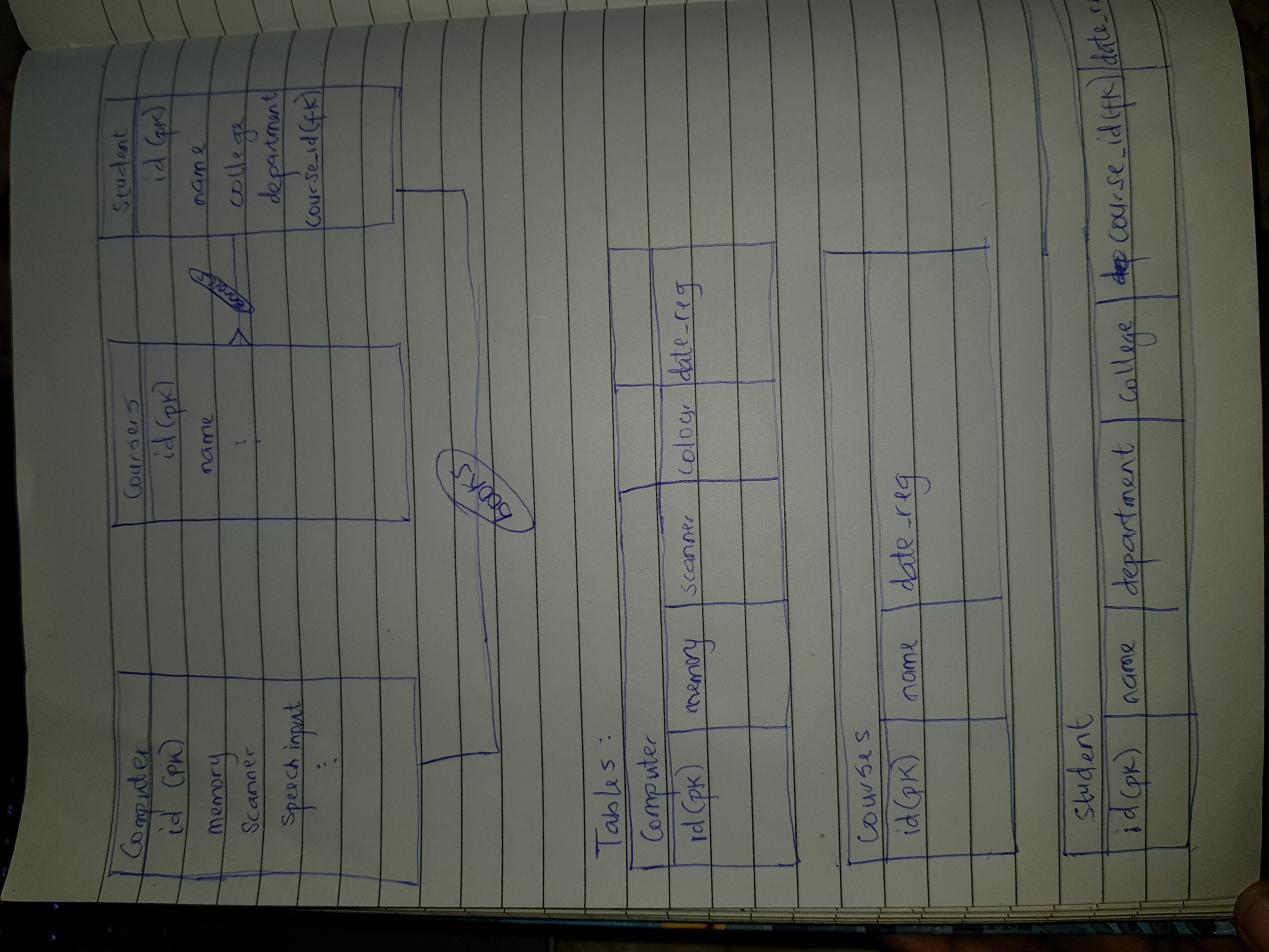 